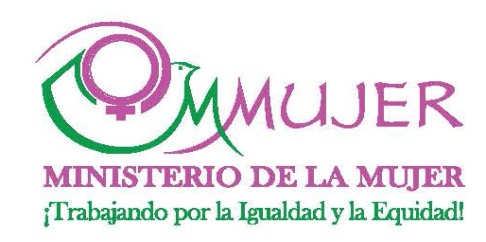 ‘‘Año del Desarrollo Agroforestal’’Dirección de Planificación y DesarrolloDepartamento de Seguimiento y EvaluaciónUnidad de EstadísticaESTADÍSTICAS  CENTRO DE CAPACITACIÓN MARÍA TERESA QUIDIELLOENERO DEL AÑO 2017CENTRO DE CAPACITACIÓN MARÍA TERESA QUIDIELLOCursos finalizados en el Centro de Capacitación María Teresa Quidiello en el mes de enero del año 2017Cursos finalizados en el Centro de Capacitación María Teresa Quidiello en el mes de enero del año 2017Cursos finalizados en el Centro de Capacitación María Teresa Quidiello en el mes de enero del año 2017Cursos finalizados en el Centro de Capacitación María Teresa Quidiello en el mes de enero del año 2017Cursos finalizados en el Centro de Capacitación María Teresa Quidiello en el mes de enero del año 2017Período (mes)Cantidad de cursos finalizadosCantidad de participantes al términoCantidad de participantes al términoCantidad de participantes al términoPeríodo (mes)Cantidad de cursos finalizadosMujeresHombresTotalEnero0000En el mes de enero del año 2017  no se finalizaron cursos en el Centro de Capacitación María Teresa Quidiello.En el mes de enero del año 2017  no se finalizaron cursos en el Centro de Capacitación María Teresa Quidiello.En el mes de enero del año 2017  no se finalizaron cursos en el Centro de Capacitación María Teresa Quidiello.En el mes de enero del año 2017  no se finalizaron cursos en el Centro de Capacitación María Teresa Quidiello.En el mes de enero del año 2017  no se finalizaron cursos en el Centro de Capacitación María Teresa Quidiello.